Declaración de transferencia de derechos de autor a MOMENTO Revista de FísicaSeñoresComité EditorialMOMENTO Revista de FísicaDepartamento de FísicaUniversidad Nacional de ColombiaPor medio de la presente carta y, de acuerdo con las instrucciones para autores dadas por la revista MOMENTO, el/los autor/es que han recibido notificación de aceptación del trabajo sometido para publicación titulado «» transfieren todos los derechos de autor a la Universidad Nacional de Colombia y la Revista MOMENTO, sin cuyo permiso expreso no podrá reproducirse ninguno de los materiales publicados en la misma.En conformidad con lo anterior firma el autor para correspondencia designado por los autores del trabajo según las condiciones expresadas en el acta de originalidad, responsabilidad de autoría y conflicto de intereses.Cordialmente,Firma autor principalNombre autor principal: Filiación del autor principal: Teléfono celular: Correo electrónico: 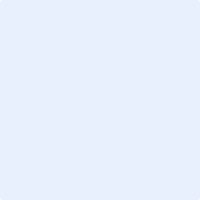 